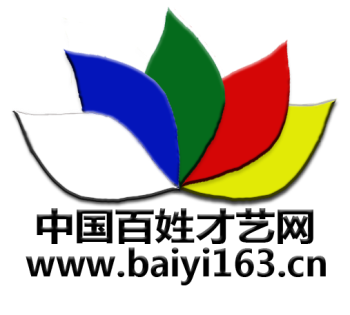 百姓才艺网文件百艺发[ 2021 ]  第1号     签发:邵 华关于聘任郭振德同志的决定鉴于郭振德同志拥护中国共产党的领导，热爱党的新媒体事业，恪守职业道德,在文化界/企业界/媒体界有一定的社会信誉度和影响力，并具有丰富的运营和团队管理经验；了解行业动态及发展趋势，具备良好的数据分析能力、语言及文字表达能力、带团队协作能力。经我网编辑委员会领导班子办公会议研究决定，任命：郭振德同志（身份证号：210102195610021512）为百姓才艺网书画频道东北地区运营主编，负责东北三省书画频道推广开发、运营服务。聘任从发文之日起：二0二一年二月二十八日至二0二三年二月二十七日止。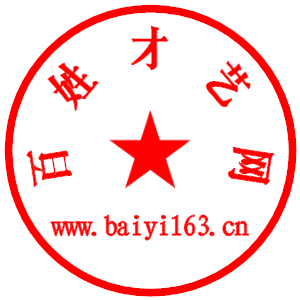 百姓才艺网编委会发至：总编、副总编、主编、理事会、顾问、各专业委员会、各有关机构抄送：各市、县、区秘书处法律监督：辽宁省鞍山市聚星法律服务所  主任: 王有东二0二一年二月二十八日百姓才艺网印发（30份）频道主编、站长管理办法一、百姓才艺网www.baiyi163.cn在国内外各地设分站、频道，站长、频道主编每两年与百姓才艺网总部签订一次合作协议，中途离职及时上报总部。 二、合作与管理费用1、分站站长、频道主编应备案登记，身份证正反面复印件，近照2寸2张，填写百姓才艺网聘任登记表, 一名网内高管人介绍，建立人事档案由百姓才艺网办公室备案管理。2、分站、频道需缴纳站牌、聘任书、胸牌、杂志等工本费二千元。3、分站、频道在当地创收效益分成比例为：总部/分站年收入3万以内按6/4分成，6万以上按5/5比例，12万以上按4/6比例，税费自理，积极鼓励多劳多得原则。百姓才艺网旨意为中国百姓文化事业贡献力量的原则。三、分站站长、频道主编要秉着深入学习习近平在新时代中国特色社会主义思想，贯彻党的十九大精神，爱祖国、爱社会，弘扬中华民族优秀传统文化。遵守法律法规，文明办网、科学发展；积极配合、遵守百姓才艺网总部各项管理规章制度。秉承“服务百姓、传承文化、培养人才、开拓事业”。力求创业、创新，诚信，健康的服务理念，以推动中国百姓文化事业为自己的事业目标，开拓进取，永不言败，立志成为信息时代的网络新媒体优秀采编及高级管理人员。四、百姓才艺网聘任人员要严格遵守以下协议内容：1、不得利用本站危害国家安全、泄露国家秘密，不得危害民族利益，不得侵犯国家社会集体和公民的合法权益，不得侵害他人知识产权和其他合法权益；不得利用本站制作、复制和传播以下信息：
（一）煽动抗拒、破坏宪法和法律、行政法规实施的；
（二）煽动颠覆国家政权，推翻社会主义制度的；
（三）煽动分裂国家、破坏国家统一的；
（四）煽动民族仇恨、民族歧视，破坏民族团结的；
（五）捏造或者歪曲事实，散布谣言，扰乱社会秩序的；
（六）宣扬封建迷信、淫秽、色情、赌博、暴力、凶杀、恐怖、教唆犯罪的；
（七）公然侮辱他人或者捏造事实诽谤他人的，或者进行其他恶意攻击的；
（八）损害国家机关信誉的；
（九）其他违反宪法和法律行政法规的；
（十）发布黄色反动文章、言论的；
    2、对自己的言论和行为负责，对社会团体、企事业要求负责。3、如使用每篇、优酷、微信群、二维码、QQ、微博、火山小视频、抖音等自媒体使用“百姓才艺网”名头、LOUGOU、标识等，需报告百姓才艺网总部，不得违规违法，出现责任自担。聘任结束后，涉及百姓才艺网信息的一切停止。4、开展群众文化活动需安全运营，按法律法规执行，否则后果自负。五、百姓才艺网各分站、频道以下人员自行聘用管理，需在总部备案，责任自担。六、百姓才艺网为分站/艺术基地/频道旨提供合作发展平台，不承担个人养老金、医疗、人身意外伤害等相关人身、经济、法律责任，自行承担责任。七、分站需建立账目，不得私自截留收入及物品，账务管理实行每季度向总部结报一次，出现问题解除聘任合作协议。八、百姓才艺网编委会发现分站、频道有不良问题提出整改意见，两次以上不改者，有权解除授权合作协议，造成社会影响的追究责任。九、总部统一制作聘任书、站牌、胸牌等。十、频道、分站、艺术基地负责人每月可免费发稿两篇（扩大地区影响力）；十一、协议从签订之日起执行。十二、频道、分站、艺术基地一年以内未开展任何工作，自动取缔其资格，站牌、聘书等网站相关资料全部交回总部，未交回均为作废，出现后果自己承担责任。十三、认真执行“百姓才艺网第三个五年计划”纲要，详细解读。十四、百姓才艺网盈利业务范畴（2021年1月16日新案）1.开发分站、频道、合作发展授牌；2.名优企业；（网上录入数据库及代销售）3.举办文化艺术活动；（有赞助费剩余）4.人物专访；（网上宣传3年2000元）5.采编书画家；（3年1000元）6.吸收会员；（三年300元，录入人才数据库）7.内部交流杂志；8.协办及媒体支持单位；（宣传费或易物）9.明星少儿采访；（采访宣传报道）10. 《百艺联盟》广告业务；十五、本方案最终解释权百姓才艺网编委会。法律监督：辽宁省鞍山市聚星法律事务所 主任：王有东百姓才艺网负责人：邵 华   签字日期：2021年2月28日电话: 0412—2526163/2569163  17710468163                      书画频道东北区域主编签字：______  年月日_______                           联系电话：                      通讯地址：电子邮箱：  百姓才艺网编委会 www.baiyi163.cn                                       二0二一年二月二十八日                      百姓才艺网编委会（总部）鞍山华龙嘉艺文化艺术有限公司光大银行铁西支行：5097 0188 0000 37802农行账号6228480588956017770建行帐号6227000580700027174总编辑邵 华    联系电话：13390308114  17710468163  13065448107 来函邮箱：2142381365@qq.com      微信号：13284205026            附件：身份证正反面粘贴处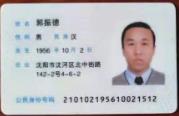 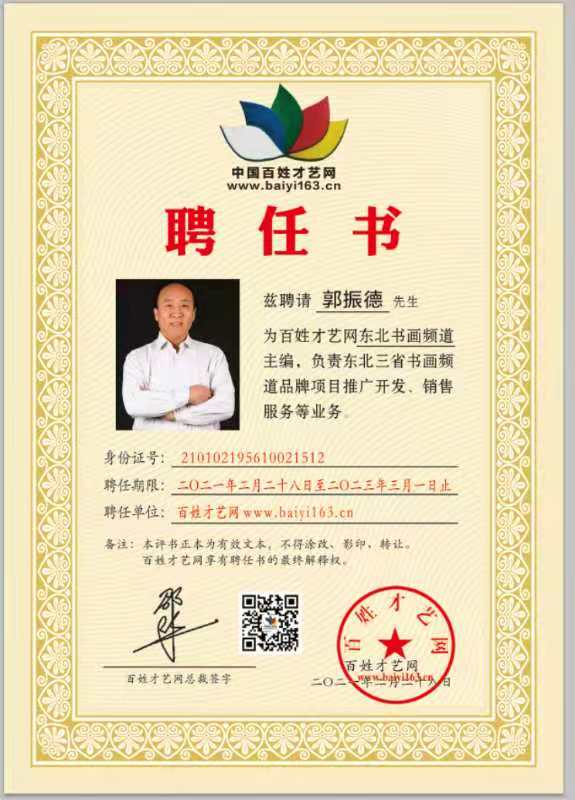 